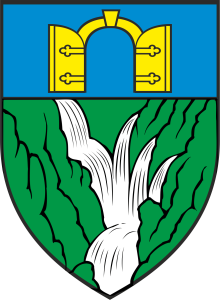 AKTI OPĆINSKOG NAČELNIKANa temelju članka 2. i 5. Pravilnika o jedinstvenim klasifikacijskim oznakama i brojčanim oznakama stvaralaca i primalaca akata ("Narodne novine" broj 38/88), članka 48. Zakona o lokalnoj i područnoj (regionalnoj) samoupravi (Narodne novine broj 33/01, 60/01 – vjerodostojno tumačenje, 129/05, 109/07, 125/08, 36/09, 150/11 i 19/13), Uredbe o uredskom poslovanju (Narodne novine broj 07/09) i članka  45. Statuta Općine Zadvarje , načelnik Općine Zadvarje  , dana 31. prosinca 2019. godine, donio je P L A N KLASIFIKACIJSKIH OZNAKA I BROJČANIH OZNAKA  STVARATELJA I PRIMATELJA AKATA U UREDSKOM POSLOVANJU OPĆINE ZADVARJEČlanak 1. 			 Ovim Planom klasifikacijskih oznaka i brojčanih oznaka stvaratelja i primatelja akata (u daljnjem tekstu: Plan), utvrđuju se klasifikacijske oznake i brojčane oznake stvaralaca i primalaca akata koji se primjenjuju u radu Općine Zadvarje (u daljnjem tekstu: Općina).  Članak 2.  	Klasifikacijske oznake akata prema njihovom sadržaju i obliku utvrđuju se kako slijedi: Članak 3.       Tijekom kalendarske godine klasifikacijske oznake ne mogu se mijenjati niti brisati, ali se mogu dodavati nove.       Dodavanje novih klasifikacijskih oznaka i brojčanih oznaka unutar ustrojstvenih jedinica koje nisu utvrđene ovim Planom, moguće je isključivo pisanom dopunom ovog Plana. Članak 4. Brojčane oznake stvaratelja i primalaca akata su: Općinsko vijeće Općinski načelnik Jedinstveni upravni odjel. Članak 5.  	Ovaj  Plan klasifikacijskih oznaka objaviti će se na službenim stranicama Općine Zadvarje, a primjenjuje se od 01. siječnja 2020. godineKLASA: 035-02/19-01/01URBROJ: 2155/04-03-19-01 Zadvarje , 31. prosinca  2019.                                                                                                         		    OPĆINSKI NAČELNIK                                                                                                                                                                                     	                Ivan Krželj mag.ing.elKlasifikacijska oznaka Oznaka dosjea O P I S 0 DRUŠTVO, DRŽAVNO UREĐENJE I UPRAVA 00 DRUŠTVO 004 SLOBODE, PRAVA I DUŽNOSTI ČOVJEKA I GRAĐANA 004-01 01 Općenito 006 POLITIČKE STRANKE006-01 01 Općenito 007 DRUŠTVENE ORGANIZACIJE 007-01 01 Općenito 007-02 01 Društvene organizacije (Udruge) 008 01 DRUŠTVENO INFORMIRANJE 008-01 01 Općenito 008-02 01 Javno informiranje 008-03 01 Izborno informiranje 008-04 01 Ostalo (pravo na pristup informacijama) 01 DRŽAVNO UREĐENJE 011 DONOŠENJE I OBJAVLJIVANJE PROPISA  011-01 01 Općenito  012 USTAVNI PROPISI I STATUTI 012-03 01 Statuti  013 IZBORNI SUSTAV 013-01 01 Općenito  013-02 01 Birački spiskovi  013-03 01 Izbori i opoziv (ostavke)  014 REFERENDUM I DRUGI OBLICI OSOBNOG IZJAŠNJAVANJA 014-01 01 Općenito 014-0201Referendum014-0301Drugi oblici osobnog izjašnjavanja015 TERITORIJALNA RAZGRANIČENJA  015-01 01 Općenito (naselja, ulice, trgovi, kućni brojevi) 015-0501Područja Općina015-0701016 NACIONALNE MANJINE  016-01 01 Općenito  017 GRBOVI, AMBLEMI, ZASTAVE I HIMNE  017-01 01 Općenito 017-02 01 Grbovi i amblemi 017-03 01 Zastave 017-04 01 Himne 018 POLITIČKI ODNOSI S INOZEMSTVOM 018-0101Općenito018-05 01 Međunarodni sporazumi i konvencije 02 ORGANI VLASTI I DRUŠTVENOG SAMOUPRAVLJANJA 021 ORGANIZACIJA I RAD PREDSTAVNIČKOG TIJELA  021-01 01 Općenito 021-05 01 Organizacija i rad Općine, Općinskog vijeća, radnih tijela 021-06 01 Ostalo 022 ORGANIZACIJA I RAD IZVRŠNOG TIJELA  022-05 01 Organizacija i rad Općine, načelnika i radnih tijela - općenito 023 ORGANIZACIJA I RAD UPRAVNIH TIJELA  023-01 01 Jedinstveni upravni odjel - općenito  024 ORGANIZACIJE UDRUŽENOG RADA 024-01 01 Općenito  026MJESNI ODBORI029-0101Općenito 03 UPRAVNO POSLOVANJE 030 UPRAVNO POSLOVANJE – ORGANIZACIJA, METODE I TEHNIKE RADA  030-01 01 Općenito  030-0301Informatička djelatnost, računarska oprema i raču. sistemi030-0601Uredska pomagala i strojevi031 OZNAKE I PRIJEM  031-01 01 Općenito (prijemne službe, pisarnica, poštanske usluge) 032 INFORMACIJSKO-DOKUMENTACIJSKA SLUŽBA 032-01 01 Općenito (stručni časopisi, službena glasila i druga stručna literatura)  032-0501Stručni časopisi, službena glasila i dr. stručna literatura033 ŠTAMPANJE I UMNOŽAVANJE MATERIJALA 033-01 01 Općenito 034 UPRAVNI POSTUPAK I UPRAVNI SPOR  034-01 01 Općenito (izdavanje uvjerenja i drugih potvrda) 034-02 01 Opći upravni postupak 035 UREDSKO POSLOVANJE 035-01 01 Općenito  035-02 01 Klasifikacijske oznake i urudžbeni brojevi  036 ARHIVIRANJE PREDMETA I AKATA 036-01 01 Općenito 036-02 01 Postupak arhiviranja predmeta i akata 036-03 01 Čuvanje registraturne građe 036-04 01 Izlučivanje arhivske građe 037 OVJERE 037-01 01 Općenito 038 PEČATI, ŽIGOVI I ŠTAMBILJI 038-01 01 Općenito (izrada pečata i žigova s grbom Republike Hrvatske, upotreba, čuvanje i uništavanje)  038-0201Odobravanje 038-0301Upotreba, čuvanje i uništavanje04 UPRAVNI NADZOR 040 NAD ZAKONITOŠĆU AKATA 040-01 01 Općenito (upravni nadzor – upravna inspekcija) 041 NAD ZAKONITOŠĆU RADA 041-01 01 Općenito 042INSPEKCIJSKI NADZOR 042-0101Općenito043UPRAVNA INSPEKCIJA043-01Općenito05 PREDSTAVKE, MOLBE, PRIJEDLOZI I PRITUŽBE 050 PREDSTAVKE I PRITUŽBE NA RAD ORGANA UPRAVE 050-02 01 Pojedinačni predmeti 052 OSTALE PREDSTAVKE I PRITUŽBE 052-01 01 Općenito 053 MOLBE I PRIJEDLOZI 053-01 01 Općenito 06 ODLIKOVANJA, JAVNE NAGRADE I PRIZNANJA 060 ODLIKOVANJA 060-01 01 Odlikovanja 061 JAVNE NAGRADE I PRIZNANJA  061-01 01 Općenito 08 RADNICI U ORGANIMA UPRAVE 080 DUŽNOSNICI, RUKOVODEĆI I DRUGI RADNICI 080-01 01 Općenito  080-02 01 Dužnosnici  080-06 01 Evidencija kadrova u tijelima uprave  1 RAD I RADNI ODNOS 10 ZAPOŠLJAVANJE 100 POLITIKA ZAPOŠLJAVANJA  100-01 01 Općenito  101KRETANJE ZAPOSLENOSTI10101Općenito102NEZAPOSLENOST102-01Općenito103 USMJERAVANJE U ZANIMANJIMA 103-01 01 Općenito 11 RADNI ODNOS 112 ZASNIVANJE I PRESTANAK RADNOG ODNOSA, UGOVOR O DJELU I DOPUNSKI RAD 112-01 01 Općenito  112-02 01 Na neodređeno vrijeme  112-03 01 Na određeno vrijeme  112-04 01 Ugovor o djelu  112-06 01 Pripravnici  113 RADNO VRIJEME, ODMORI, DOPUSTI I BOLOVANJA 113-01 01 Općenito (radno vrijeme, odmori, dopusti i bolovanja) 113-0201Radno vrijeme113-0301Odmori 113-0401Dopusti113-0501Bolovanja 113-0701Ostalo114 RADNI SPOROVI, RADNA DISCIPLINA, MATERIJALNA I DISCIPLINSKA ODGOVORNOST  114-01 01 Općenito (radna disciplina, materijalna odgovornost) 114-0201Radni sporovi114-0301Radna disciplina114-0501Materijalna odgovornost115 ZAŠTITA NA RADU  115-01 01 Općenito (nesreće na radu) 115-0401Nesreća na radu116INSPEKCIJA RADA116-01Općenito117 RADNI STAŽ  117-01 01 Općenito 117-0201Minuli rad117-03 01Radne knjižice 117-0401Utvrđivanje radnog staža118 STRUČNA SPREMA, KVALIFIKACIJE, STRUČNA OSPOSOBLJENOST I PRIZNAVANJE SVOJSTVA 118-01 01 Općenito 119 KADROVSKA POLITIKA I EVIDENCIJE 119-01 01 Općenito 119-04 01 Ostalo 12 OSOBNI DOHOCI 120 STJECANJE OSOBNOG DOHOTKA 120-01 01 Općenito (plaće) 121 OSTALA PRIMANJA PO OSNOVI RADA 121-01 01 Općenito  121-02 01 Dnevnica 121-05 01 Naknada za prijevoz na posao i s posla 121-06 01 Naknada za topli obrok 121-0701Regres za godišnji odmor121-09 01 Pomoć u slučaju smrti 121-10 01 Jubilarne nagrade 121-11 01 Otpremnine 121-15 01 Ostalo 13 STRUČNO USAVRŠAVANJE 130 TEČAJEVI, SAVJETOVANJA I STRUČNA PUTOVANJA 130-01 01 Općenito (savjetovanja, seminari, stručno usavršavanje) 133 STRUČNI I PRAVOSUDNI ISPITI 133-01 01 Općenito  14 MIROVINSKO I INVALIDSKO OSIGURANJE 140 MIROVINSKO OSIGURANJE 140-01 01 Općenito 141 INVALIDSKO OSIGURANJE 141-01 01 Općenito 2 UNUTRAŠNJI POSLOVI 21 JAVNA SIGURNOST 210 JAVNI RED I MIR  210-01 01 Općenito (javna sigurnost, javni red i mir, javni skupovi) 211 POSLOVI PROMETA 211-01 01 Općenito  214 ZAŠTITA OD POŽARA I EKSPLOZIJA  214-01 01 Općenito  214-02 01 Mjere zaštite od požara i eksplozija  214-03 01 Protupožarna inspekcija 214-05 01 Ostalo 218 OSTALI POSLOVI JAVNE SIGURNOSTI 218-01 01 Općenito 23 OSTALI UNUTRAŠNJI POSLOVI 230 UDRUŽENJA GRAĐANA 230-01 01 Općenito 3 PRIVREDA 30 PRIVREDNI SISTEM I EKONOMSKA POLITIKA 302 GOSPODARSKI RAZVITAK  302-01 01 Općenito (razvojni programi, poduzetničke zone, i ostalo) 302-0201Programi razvoja303 GOSPODARSKA SURADNJA 303-01 01 Općenito  31 INDUSTRIJA, RUDARSTVO, ZANATSTVO I MALA PRIVREDA 310 INDUSTRIJA I RUDARSTVO 310-01 01 Općenito 310-02 01 Elektroprivreda 310-05 01 Proizvodnja nafte, zemnog plina i naftnih derivata 310-2101Proizvodnja i prerada papira311 OBRT I MALO PODUZETNIŠTVO 311-01 01 Općenito 311-04 01 Izvođenje radova u građevinarstvu 311-06 01 Kućna radinost 311-08 01 Ostalo 32 POLJOPRIVREDA, ŠUMARSTVO, VETERINARSTVO, LOVSTVO, RIBARSTVO, VODOPRIVREDA 320 POLJOPRIVREDA  320-01 01 Općenito  320-02 01 Poljoprivredno zemljište  320-12 01 Štete u poljoprivredi  320-18 01 Poljoprivredna inspekcija 320-21 01 Ostalo  321 ŠUMARSTVO 321-01 01 Općenito (šumarstvo i šumsko zemljište) 321-0901Zaštita šuma od požara321-10 01 Šumarska inspekcija 322 VETERINARSTVO  322-01 01 Općenito  322-06 01 Uvoz životinja, sirovina i proizvoda 322-08 01 Ostalo 323 LOVSTVO 323-01 01 Općenito (lovstvo) 323-04 01 Lovna inspekcija 324 RIBARSTVO 324-01 01 Općenito (ribarstvo) 324-0201Slatkovodno ribarstvo324-06 01 Ribarska inspekcija 325 VODNO GOSPODARSTVO  325-01 01 Općenito  325-05 01 Vodoprivredna inspekcija 325-08 01 Vodni doprinosi i naknade  33 TRGOVINA, OTKUPI I OPSKRBA,  UGOSTITELJSTVO I TURIZAM 33 TRGOVINA, OTKUPI I OPSKRBA,  UGOSTITELJSTVO I TURIZAM 330 UNUTARNJA TRGOVINA  330-01 01 Općenito (trgovačke radnje-radno vrijeme i ostalo) 330-03 01 Trgovina na malo 334 TURIZAM  334-01 01 Općenito  334-05 01 Razvoj i planiranje 335 UGOSTITELJSTVO  335-01 01 Općenito (ugostiteljska djelatnost) 335-05 01 Ostalo 336 TRŽIŠNA INSPEKCIJA 336-01 01 Općenito 34 SAOBRAĆAJ I VEZE 340 CESTOVNI PROMET 340-01 01 Općenito  340-03 01 Izgradnja i održavanje cestovne infrastrukture 340-05 01 Prijevoznička djelatnost u cestovnom prometu 340-08 01 Sigurnost u cestovnom prometu 340-09 01 Ostalo 341ŽELJEZNIČKI PROMET341-0101Općenito 342 POMORSKI, RUJEČNI I JEZERSKI PROMET 342-01 01 Općenito 342-24 01 Inspekcijski poslovi 343 ZRAČNI PROMET 343-01 01 Općenito 344 VEZE  344-0201Poštanski promet344-03 01 Telekomunikacije 35 PROSTORNO UREĐENJE I ZAŠTITA ČOVJEKOVE OKOLINE 350 PROSTORNO PLANIRANJE 350-01 01 Općenito  350-02 01 Prostorni planovi  350-03 01 Provedbeni planovi  350-04 01 Srednjoročni planovi uređenja prostora  350-05 01 Uvjeti uređenja prostora  350-06 01 Uređenje građevinskog zemljišta  350-07 01 Ostalo (detaljni planovi) 351 ZAŠTITA ČOVJEKOVOG OKOLIŠA 351-01 01 Općenito 351-02 01 Mjere zaštite čovjekove okoline 351-03 01 Studije utjecaja na okolinu 351-04 01 Ostalo 36 GRAĐEVINARSTVO I KOMUNALNI POSLOVI 360 GRAĐEVINSKI POSLOVI 360-01 01 Općenito (građevinski poslovi) 361 IZGRADNJA OBJEKATA 361-01 01 Općenito 361-02 01 Izgradnja objekata 361-03 01 Građevinske dozvole 361-04 01 Tehnički pregledi 361-05 01 Uporabna dozvola 361-06 01 Rješenje o uvjetima građenja 361-07 01 Procjena šteta od elementarnih nepogoda – na građevinskim objektima 361-08 01 Ostalo 363 KOMUNALNI POSLOVI  363-01 01 Općenito  363-02 01 Komunalne djelatnosti 363-03 01 Komunalna naknada i komunalni doprinos 363-04 01 Komunalna inspekcija (komunalni redar)  363-05 01 Ostalo  37 STAMBENA PRIVREDA I STAMBENI ODNOSI 370 STAMBENA POLITIKA  370-01 01 Općenito  371 STAMBENI ODNOSI 371-01 01 Općenito (zamolbe, korištenje, prodaja i ostalo)  372 POSLOVNI PROSTOR  372-01 01 Općenito  372-02 01 Izgradnja 372-03 01 Najam odnosno zakup  372-04 01 Evidencije  4 FINANCIJE 40 OPĆENITO 400 FINANCIJSKO-PLANSKI DOKUMENTI 400-01 01 Općenito 400-02 01 Financijski planovi 400-05 01 Završni računi 400-0701Bilance400-08 01 Proračuni 400-09 01 Ostalo 401 KNJIGOVODSTVENO-RAČUNOVODSTVENO_POSLOVANJE 401-01 01 Općenito 401-03 01 Računi 401-0401Periodični obračuni401-05 01 Ostalo 402 FINANCIRANJE  402-01 01 Općenito  402-07 01 Sufinanciranje 402-08 01 Financiranje iz proračuna 403 KREDITIRANJE  403-01 01 Općenito  404 INVESTICIJE 404-01 01 Općenito  404-05 01 Ostalo 406 UPRAVLJANJE IMOVINOM I NABAVLJANJE IMOVINE 406-01 01 Općenito  406-08 01 Inventure 406-09 01 Ostalo 41 JAVNI (DRUŠTVENI) PRIHODI 410 POREZI  410-01 01 Općenito 410-07 01 Porezi građana 410-15 01 Porez na kuću za odmor 411 DOPRINOSI 411-01 01 Općenito 415 NAPLAĆIVANJE POREZA, DOPRINOSA I DRUGIH OBVEZA 415-01 01 Općenito 420REGRESI, PREMIJE I KOMPENZACIJA420-0101Općenito420-0401Kompenzacije42 JAVNI RASHODI 421 DOTACIJE I SUBVENCIJE 421-01 01 Općenito 422 SREDSTVA SOLIDARNOSTI 422-01 01 Općenito 422-02 01 Izdvajanje 423 GUBICI, SANACIJE, STEČAJI I LIKVIDACIJE 423-01 01 Općenito 423-04 01 Sanacije 450BANKARSTVO OVRHE 450-0101Općenito 450-0801Platni promet450-0901Mjenice450-1401Kamate453POSLOVI OSIGURANJA453-0101Općenito 453-0201Osiguranje47 KONTROLA FINANCIJSKOG POSLOVANJA 470 DRUŠTVENA KONTROLA 470-01 01 Općenito  470-03 01 Financijska revizija 5 ZDRAVSTVO I SOCIJALNA ZAŠTITA 50 ZDRAVSTVENA ZAŠTITA I ZDRAVSTVENO OSIGURANJE 500 OPĆENITO 500-01 01 Općenito 501 MJERE ZDRAVSTVENE ZAŠTITE 501-01 01 Općenito  502 PRAVA IZ ZDRAVSTVENOG OSIGURANJA 502-01 01 Općenito 541ZDRAVSTVENI NADZOR541-0101Općenito - deratizacija55 SOCIJALNA ZAŠTITA 550 OPĆENITO 550-01 01 Općenito 550-05 01 Crveni križ Hrvatske 551 OBLICI SOCIJALNE ZAŠTITE  551-01 01 Općenito  551-03 01 Socijalne pomoći 551-06 01 Novčane pomoći  551-08 01 Ostalo 6 PROSVJETA, KULTURA, ZNANOST I INFORMATIKA 60 PROSVJETA 601 PREDŠKOLSKI ODGOJ 601-01 01 Općenito  602 ŠKOLSTVO 602-01 01 Općenito  602-02 01 Osnovno obrazovanje  602-03 01 Srednje obrazovanje  602-11 01 Ostalo 604 STIPENDIRANJE  604-01 01 Općenito 604-02 01 Stipendije i krediti  61 KULTURA 610MANIFESTACIJE, KOMEMORACIJE I ŽALOSTI610-0101Općenito610-0201Komemoracije i žalosti612 KULTURNE DJELATNOSTI 612-01 01 Općenito (zaštita spomenika kulture, zaštita prirode, ostalo)  612-0601Arhivska djelatnost612-1201Radio i televizija62 FIZIČKA KULTURA 620 SPORT  620-01 01 Općenito  621 REKREACIJA  621-01 01 Općenito  65 INFORMATIKA 650 INFORMATIKA – OPĆENITO 650-01 01 Općenito  7 PRAVOSUĐE 71 ORGANIZACIJA I RAD PRAVOSUDNIH ORGANA 711 ORGANIZACIJA I RAD SUDOVA 711-01 01 Općenito 711-04 01 Ostalo 712ORGANIZACIJA I RAD JAVNIH TUŽILAŠTVA712-0101Općenito730IZVRŠENJE KRIVIČNIH I PREKRŠAJNIH SANKCIJA730-01Općenito 74 OSTALO 740 OPĆENITO 740-01 01 Općenito 740-04 01 Prekršaji 740-08 01 Parnični postupak 740-09 01 Nasljeđivanje 8 NARODNA OBRANA I DRUŠTVENA SAMOZAŠTITA 81 OBRAMBENE PRIPREME CIVILNIH STRUKTURA 801MOBILIZACIJSKI POSLOVI801-0101Općenito801-0201Mobilizacijski poslovi i mobil. spremnost810 CIVILNA ZAŠTITA (ZAŠTITA I SPAŠAVANJE) 810-01 01 Općenito  810-03 01 Mjere zaštite i spašavanja  810-06 01 Zapovjedništva civilne zaštite, stožeri i druga tijela rukovođenja civilnom zaštitom i zaštitom 810-09 01 Ostalo  816RADNA OBVEZA816-0101Općenito9 PREDMETI KOJI NE SPADAJU U GLAVNE GRUPE 0-8 90 DOMAĆA SURADNJA 900 OPĆENITO 900-01 01 Općenito 900-0401Počasni građani91 SURADNJA S INOZEMSTVOM 910 PRIJATELJSKA SURADNJA S INOZEMSTVOM 910-01 01 Općenito  92 GEOFIZIKA 920 HIDROMETEOROLOŠKI POSLOVI  920-01 01 Općenito 920-07 01 Obrana od tuče 920-11 01 Elementarne nepogode (poplava, potres, ostalo) 93 GEODETSKO – KATASTARSKI POSLOVI 930 GEODETSKO-KATASTARSKI POSLOVI – OPĆI POSLOVI 930-01 01 Općenito 931GEODETSKA IZMJERA931-0101Općenito932 KATASTAR ZEMLJIŠTA  932-01 01 Općenito  932-07 01 Praćenje i utvrđivanje promjena te rješavanje o promjenama na zemljištu 936 OSTALI GEODETSKI POSLOVI 936-01 01 Općenito 94 IMOVINSKO – PRAVNI POSLOVI 940 EVIDENCIJE NEKRETNINA  940-01 01 Općenito (nekretnine, imovinsko pravni poslovi – zemljišta i ostalo) 941 AGRARNO-PRAVNE MJERE 941-01 01 Općenito 941-05 01 Komasacija 943 PROMJENA REŽIMA VLASNIŠTVA 943-01 01 Općenito 944 GRAĐEVINSKO ZEMLJIŠTE  944-01 01 Općenito  945IMOVINSKO PRAVNI POSLOVI VEZANI UZ POLJOP. ZEMLJIŠTE945-0101Općenito947 OSTALO 947-01 01 Općenito 95 STATISTIKA 953 DRUŠTVENA STATISTIKA 953-01 01 Općenito  953-03 01 Statistika rada 953-06 01 Statistika odgoja, obrazovanja, kulture i znanstvenog rada 954 PRIVREDNA STATISTIKA 954-01 01 Općenito 954-03 01 Statistika poljoprivrede, šumarstva, lovstva i ribarstva 954-04 01 Statistika vodoprivrede 954-06 01 Statistika prometa i veza 954-07 01 Statistika ugostiteljstva, trgovine i turizma 957 EKONOMSKA STATISTIKA 957-01 01 Općenito 957-03 01 Statistika financija i investicija 958 STATISTIČKI PODACI 958-01 01 Općenito 96 OSTALO 960 OSTALO 960-01 01 Općenito 